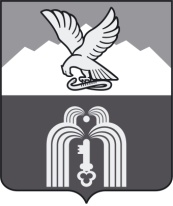 ИЗБИРАТЕЛЬНАЯ КОМИССИЯМУНИЦИПАЛЬНОГО ОБРАЗОВАНИЯГОРОДА-КУРОРТА ПЯТИГОРСКАП О С Т А Н О В Л Е Н И Е8 июля 2016 г.                                                                                               № 17/77г. ПятигорскО количестве подписей подлежащих проверке и процедуре проведения проверки соблюдения порядка сбора подписей избирателей, оформления подписных листов, достоверности сведений об избирателях и их подписей, собранных в поддержку выдвижения кандидата, списка кандидатов в депутаты Думы города Пятигорска пятого созываВ соответствии со статьей 38 Федерального закона «Об основных гарантиях избирательных прав и права на участие в референдуме граждан Российской Федерации», статьей 15 Закона Ставропольского края «О некоторых вопросах проведения выборов в органы местного самоуправления в Ставропольском крае», в целях обеспечения равенства кандидатов, избирательных объединений при проведении выборов депутатов Думы города ПятигорскаИзбирательная комиссия муниципального образования города-курорта ПятигорскаПОСТАНОВЛЯЕТ:1. Определить, что проверке подлежит 100 процентов от необходимого для регистрации каждого кандидата, списка кандидатов в депутаты Думы города Пятигорска пятого созыва, количества подписей избирателей и соответствующих им данных об избирателях, поставивших подписи. 2. Проверка соблюдения порядка сбора подписей избирателей и оформления подписных листов, достоверности содержащихся в подписных листах сведений об избирателях и их подписей осуществляется рабочей группой по приему и проверке документов, представляемых кандидатами, избирательными объединениями в избирательную комиссию муниципального образования города-курорта Пятигорска (далее – Рабочая группа), образованной постановлением избирательной комиссии муниципального образования города-курорта Пятигорска (далее – Комиссия) от 1 июля 2016 года № 16/66 в соответствии с нормами Федерального закона «Об основных гарантиях избирательных прав и права на участие в референдуме граждан Российской Федерации», Закона Ставропольского края «О некоторых вопросах проведения выборов в органы местного самоуправления в Ставропольском крае».3. Утвердить:форму подтверждения приема подписных листов с подписями избирателей в поддержку выдвижения кандидата, списка кандидатов в депутаты Думы города Пятигорска пятого созыва согласно Приложению 1 к настоящему постановлению;форму извещения кандидата, уполномоченного представителя избирательного объединения о проверке подписных листов согласно Приложению 2 к настоящему постановлению.4. Установить, что по окончании проверки подписных листов составляется итоговый протокол, по форме согласно Приложению 3 к настоящему постановлению, в котором указывается количество заявленных подписей, количество представленных подписей и количество проверенных подписей избирателей, а также количество подписей, признанных недостоверными и (или) недействительными, с указанием оснований (причин) признания их таковыми. Копия указанного протокола передается кандидату, уполномоченному представителю избирательного объединения не позднее, чем за двое суток до заседания Комиссии, на котором должен рассматриваться вопрос о регистрации этого кандидата, списка кандидатов.В случае, если проведенная Рабочей группой проверка подписных листов повлечет за собой последствия, предусмотренные подпунктом «д» пункта 24 либо подпунктами «в.1» или (и) «г» пункта 25 статьи 38 Федерального закона «Об основных гарантиях избирательных прав и права на участие в референдуме граждан Российской Федерации», Рабочая группа изготавливает ведомость проверки подписных листов, по форме согласно Приложению 4 к настоящему постановлению, в которой указываются основания (причины) признания подписей избирателей недостоверными и (или) недействительными с указанием номеров папки, подписного листа и строки в подписном листе, в которых содержится каждая из таких подписей. Кандидат, уполномоченный представитель избирательного объединения вправе получить в Комиссии одновременно с копией итогового протокола заверенные копии ведомостей проверки подписных листов, а также получить копии официальных документов, на основании которых соответствующие подписи были признаны недостоверными и (или) недействительными.Итоговый протокол, ведомости проверки подписных листов подписываются руководителем и членами Рабочей группы.4. Настоящее постановление вступает в силу со дня его подписания.Председатель                                                                                         А.В. ПышкоСекретарь                                                                                               Е.Г. МягкихПРИЛОЖЕНИЕ 1к постановлению избирательной комиссии муниципального образования города-курорта Пятигорскаот 08 июля 2016 года № 17/77подтверждениеприема подписных листов с подписями избирателей в поддержку выдвижения кандидата, списка кандидатов в депутаты Думы города Пятигорска пятого созыва__________________________________________________________________(фамилия, имя, отчество кандидата,  (наименование избирательного объединения)___________________________________________________________________________(наименование избирательного округа)«___» __________ 2016г.                        г. Пятигорск                         _____ час. _______ мин.Избирательная комиссия муниципального образования города-курорта Пятигорска приняла от кандидата (уполномоченного представителя избирательного объединения) ______________________________________________________________(фамилия, имя, отчество)___________ папок со сброшюрованными __________ подписными листами, содержащими ______________ подписей, что совпадает (не совпадает) с количеством ______________ заявленных подписей.В присутствии кандидата (уполномоченного представителя избирательного объединения) ________________________ каждая папка с подписными листами заверена                                    (инициалы, фамилия)печатью избирательной комиссии муниципального образования города-курорта Пятигорска.Подписные листы на проверку Сдал:                                                     Кандидат (уполномоченный представитель избирательного объединения)   __________________          _______________						(подпись)                         (инициалы, фамилия)Принял:Член избирательной комиссии                                                                     _______                  _____________                                                                            (подпись)                                (инициалы, фамилия)Примечание: Составляется в двух экземплярах, один выдается кандидату (уполномоченному представителю избирательного объединения), второй подшивается к представленным документам. Секретарь                                                                                               Е.Г. МягкихПРИЛОЖЕНИЕ 2к постановлению избирательной комиссии муниципального образования города-курорта Пятигорскаот 08 июля 2016 года № 17/77Извещение о проверке подписных листовКандидату,уполномоченному представителю избирательного объединения____________________________(фамилия, имя, отчество)Избирательная комиссия муниципального образования города-курорта Пятигорска сообщает, что проверка соблюдения порядка сбора подписей избирателей, собранных в поддержку выдвижения кандидата (списка кандидатов) в депутаты Думы города Пятигорска пятого созыва __________________________________________________________________, (ФИО кандидата, наименование избирательного объединения)оформления подписных листов, достоверности сведений об избирателях и их подписей состоится в помещении ___________________________________ «___» ____________ 2016 г. в _______ час. ______ мин.Председательизбирательной комиссиимуниципального образованиягорода-курорта Пятигорска                                                                 А.В. Пышко          (подпись)Ознакомлен:Кандидат,уполномоченный представительизбирательного объединения                                                                                                                     (подпись)                                 (инициалы, фамилия)Примечание: Составляется в двух экземплярах, один выдается кандидату, уполномоченному представителю избирательного объединения, второй подшивается к представленным документамСекретарь                                                                                               Е.Г. МягкихПРИЛОЖЕНИЕ 3к постановлению избирательной комиссии муниципального образования города-курорта Пятигорскаот 08 июля 2016 года № 17/77ИТОГОВЫЙ ПРОТОКОЛо результатах проверки подписных листовс подписями избирателей в поддержку выдвижения кандидата (списка кандидатов)в депутаты Думы города Пятигорска пятого созывапо многомандатному избирательному округу № (единому избирательному округу)___Рабочая группа по приему и проверке документов, представляемых кандидатами, избирательными объединениями в избирательную комиссию муниципального образования города-курорта Пятигорска избирательной комиссии муниципального образования города-курорта Пятигорска в составе: руководителя Рабочей группы___________________________________________, членов Рабочей  группы _______________________________________________________________________________________________________________________________________________________________________________________________________________________в соответствии со статьей 15 Закона Ставропольского края  «О некоторых вопросах проведения выборов в органы местного самоуправления в Ставропольском крае» провела с «____» _____________ 2016 г. по «___» ______________ 2016 г. проверку подписных листов с подписями избирателей в поддержку выдвижения кандидата (списка кандидатов)В результате проверки выявлено: кандидатом (уполномоченным представителем избирательного объединения)в избирательную комиссию муниципального образования города-курорта Пятигорска представлено ___________ подписных листов, сброшюрованных в ____________ папок.Кандидатом (уполномоченным представителем избирательного объединения) заявлено к проверке _______________ подписей. При пересчете Рабочей группой, данные о количестве представленных подписей подтвердились (не подтвердились), то есть кандидатом (уполномоченным представителем избирательного объединения) представлено ______________ подписей, необходимых для регистрации, и _____________ подписей, то есть ______% свыше требуемого количества подписей (или не представлено).В результате проверки признаны недостоверными и недействительными ____________________________________________________________ (_____%) подписей.Таким образом, количество подписей в поддержку выдвижения кандидата, списка кандидатовотвечает (не отвечает) требованиям статьи 14 Закона Ставропольского края «О некоторых вопросах проведения выборов в органы местного самоуправления в Ставропольском крае» и является достаточным (не достаточным) для его регистрации.Рабочая группа вносит предложение избирательной комиссии муниципального образования города-курорта Пятигорска зарегистрировать (отказать в регистрации) кандидата, списка кандидатов в депутаты Думы города Пятигорска пятого созыва по многомандатному избирательному округу № 10 (единому избирательному округу)Приложения:1. Ведомости проверки подписных листов на ________ л.2. Заключения экспертов на ______ л.Кандидат или его уполномоченный представитель, уполномоченные представители избирательных объединенийПРИЛОЖЕНИЕ 4к постановлению избирательной комиссии муниципального образования города-курорта Пятигорскаот 08 июля 2016 года № 17/77Лист _____ Листов _____Ведомостьпроверки подписных листов с подписями избирателей в поддержку выдвижениякандидата, списка кандидатов в депутаты Думы города Пятигорска пятого созывапо многомандатному избирательному округу № __ (единому избирательному округу)Папка № _____(фамилия, имя, отчество) (наименование избирательного объединения«___» ______________ 2016 г.г. Пятигорск_______ часов _______ минут(фамилия, имя, отчество) (наименование избирательного объединения)(фамилия, имя, отчество)Основания (причины) признания подписей недостоверными, недействительными (пункт, часть, статья Закона Ставропольского края «О некоторых вопросах проведения выборов в органы местного самоуправления в Ставропольском крае»)Количество недостоверных, недействительных подписей(фамилия, имя, отчество)(наименование избирательного объединения)(фамилия, имя, отчество)Руководитель Рабочей группы(подпись)(инициалы, фамилия)Член Рабочей группы(подпись)(инициалы, фамилия)Член Рабочей группы(подпись)(инициалы, фамилия)Член Рабочей группы(подпись)(инициалы, фамилия)Член Рабочей группы(подпись)(инициалы, фамилия)(фамилия, имя, отчество)(подпись)Секретарь	Е.Г. Мягких(фамилия, имя, отчество)(наименование избирательного объединения)№п/пНомерподписного листаНомерстрокиПодпись признана недостоверной или недействительнойОснования (причины) признанияподписи недостоверной, недействительной(пункт, часть, статья Закона Ставропольского края   «О некоторых вопросах проведения выборов в органы местного самоуправления в Ставропольском крае»)Руководитель Рабочей группы(подпись)(инициалы, фамилия)Член Рабочей группы(подпись)(инициалы, фамилия)Член Рабочей группы(подпись)(инициалы, фамилия)Член Рабочей группы(подпись)(инициалы, фамилия)Член Рабочей группы(подпись)(инициалы, фамилия)СекретарьЕ.Г. Мягких